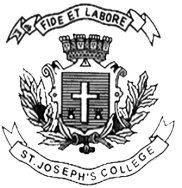 ST. JOSEPH’S COLLEGE (AUTONOMOUS), BANGALORE-27ZOOLOGY – IV SEMESTER (CBCS)SEMESTER EXAMINATION:  APRIL 2022(Examination conducted in July 2022)ZO OE - 4118: A Journey in to Animal World and Human LifeTime- 11/2 hrs								Max Marks-35This paper contains two printed pages and three partsDraw diagrams wherever necessaryPart AI. Answer the following questions.  Each question carries 1 mark.           7X1=71. Who is the father of Evolution?2. ___________ vein carries oxygenated blood.3. Tuberculosis (TB) is caused by ____________4. _______________is a cancer treatment that uses high doses of radiation to kill cancer cells and shrink tumors.5. __________ is the Universal recipient blood group6. Malaria is a vector borne disease True / False7. Echinoderms exhibit ___________ body symmetryPart-BII. Answer the following questions. Each question carries 2 marks 	       4X2=88. Define Apiculture9. List out any four lifestyle related non-communicable diseases10. Mention types of Parental care11. Define in-situ conservation with an example.Part CIII. Answer any four questions. Each question carries 5 marks                 	4X5 = 20	     12. Differentiate between chordates and non-chordates 13. Write a short note on asexual reproduction14. List out any five differences in identification of poisonous and non-poisonous snakes.15. Briefly describe the associated organs of digestive system with their functions.16. Draw a neat labelled diagram of a human heart